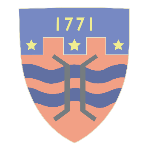 St Oswald’s CE Primary SchoolLearning for all, caring for each other, preparing for the futureLet us encourage one another – Hebrews 10.25Person Specification: Deputy HeadteacherEssential / DesirableQualificationsQualified Teacher statusRecent relevant professional developmentMiddle leadership qualificationEEDExperienceMinimum of 5 years’ teaching experienceSubstantial experience of teaching in EYFS and/or KS1Successful leadership experience in a primary schoolRecent successful experience of leadership of a whole school key improvement priorityRecent successful experience of leading curriculum innovation Successful experience of working to develop effective partnerships with governors, parents and the local communityRecent experience in Performance Management Reviewer roleExperience of working in more than one schoolEEEEDDDDKnowledge, Skills and AbilitiesExcellent classroom practitionerAble to enthuse and motivate others and develop effective partnershipsAble to establish and maintain positive relationships with pupils, staff and parentsAble to think and plan strategicallyAble to analyse and interpret performance data and use this to set priorities for improvementAble to uphold and promote the school’s core values and the school’s distinctive identity as a Church schoolCommitted to equality and inclusionExcellent verbal and written communication skillsAble to prioritise and work under pressure to meet deadlinesCommitted to own continuing professional development and to developing othersExcellent knowledge of current educational developmentsSpecific skills / interests which might enhance the school’s curricular / extra-curricular provisionEEEEEEEEEEEDPersonal Skills and AttributesLead with integrityHigh aspirations for self and others Ability to make points clearly and understand the views of othersAble to make decisions and solve problemsSelf-reflective Personal resilience A positive outlook EEEEEEE